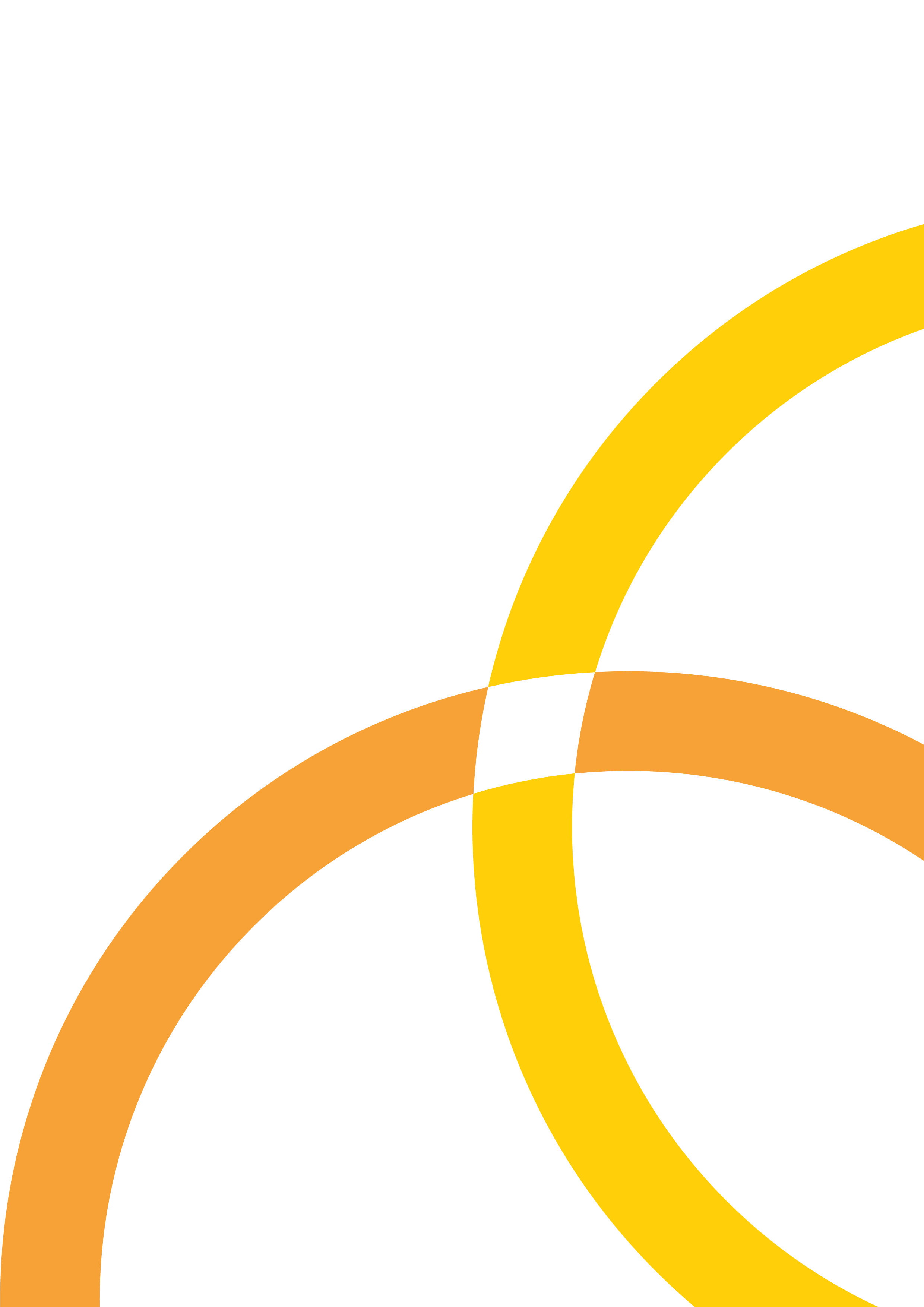 THIRD SECTOR DEMENTIA GRANT SCHEME 2024-2026(DEMENTIA CARE)Supported by the Welsh Government Regional Integration FundApplication Guidelinesthird sector GRANT SCHEME (Dementia care) 2024-2026AIM The Scheme underpins the implementation plan for the Social Services & Wellbeing (Wales) Act 2014 across the Cwm Taf Morgannwg area and is to support innovative and creative projects which are likely to have a significant impact in communities.
It further seeks to respond to the recently launched Welsh Government document – “Rehabilitation – a framework for continuity and recovery 2020-2021” https://gov.wales/health-and-social-care-services-rehabilitation-framework-2020-2021  Is this still relevant?A total funding pot of £150,000 pa for 2 years has been allocated. Applications will need to demonstrate how the project will meet the Dementia Care Pathway of Standards https://phw.nhs.wales/services-and-teams/improvement-cymru/news-and-blog/publications/dementia-standards/These Grants are for voluntary and community organisations based and working in the Bridgend, Rhondda Cynon Taff and Merthyr Tydfil areas and are supported by the Welsh Government Regional Integration Fund. We welcome local, regional and collaborative bids. Grant recipients must attend the Regional Cwm Taf Morgannwg Dementia Forum as part of the Terms and Conditions of the grant. FUNDING CRITERIA:Successful projects will achieve one or more of the following criteria:combat the impact of loneliness and isolation. prevent unnecessary access (admission or referral) to statutory services.support hospital dischargesupport beneficiary groups to maintain their health, wellbeing and independence.encourage innovation or new models of delivering sustainable integrated services. NB:  Beneficiary groups are as follows:There will be an expectation that all grant submissions will include:Links to the All-Wales Dementia Care Pathway and Dementia Action Plan.Delivery on a local or regional basis – this can include joint bids in collaboration with other groups.Demographic research and co-production in creating the project.Evidence of sustainability and exit plans.Evidence of reach The Scheme will be managed by Voluntary Action Merthyr Tydfil in collaboration with Interlink RCT and Bridgend Association of Voluntary Organisations (BAVO), on behalf of their partners (Cwm Taf Morgannwg University Health Board; Merthyr Tydfil County Borough Council, Bridgend County Borough Council and Rhondda Cynon Taff County Borough Council). Who Can Apply?Applications are invited from Voluntary and community-based organisations which are able to demonstrate that their goals will benefit individuals and/communities in Merthyr Tydfil, Bridgend and Rhondda Cynon Taf.  Applicants must:Be a not-for-profit group.Have a constitution or set of rules that have been signed or “adopted”. Have a Bank or Building Society account with at least two joint signatories.Have recent Annual Accounts or Statement of Income and Expenditure (audited or signed as approved by a senior person from the group) NB:  You will be required to submit copies of b) to d) detailed above. If you are a new group, then you will be required to submit an estimate of expenditure. Failure to submit copies of b) to d) detailed above will result in your application being rejected.FUNDING AVAILABLE:Grants are for Revenue costs only. Your project must start by 1st May 2024 You must be able to spend the grant before 31st March 2026Funding can be for up to 2 years delivery.If awarded, you will be required to sign up to Terms and Conditions which include provision of monitoring information as required.How are Applications to THE GRANT SCHEME Assessed?Applications will be assessed by an independent panel including representatives from the Regional Commissioning Unit, Trustees/Officers of VAMT, BAVO and Interlink.What Help is Available to Assist in Putting Together an Application? Staff at VAMT, BAVO and Interlink may be available to offer advice in terms of discussing project ideas and completing the application form.  However, these Officers will not be able to complete the application for you.MONITORING AND EVALUATIONGathering evidence from the very start of your project is essential as progress reports must be submitted every quarter and successful applicants will be expected to maintain records in relation to qualitative and quantitative information, based on agreed performance indicators and using an outcomes framework. The Results Based Accountability monitoring dashboard is included in this pack for your attention and information. It will enable you to have an overview of the information and data you will need to collect during the lifetime of your project. This will be completed on a quarterly basis and submitted to VAMT. 
The Regional Commissioning Unit may undertake monitoring visits during the lifespan of the project.Expenditure in relation to the project must be documented and all copies of invoices and receipts must be submitted for auditing purposes.SUBMITTING YOUR APPLICATIONSubmit your application via email grants@vamt.net 
You will receive an email acknowledgement.If you wish to send your application by post, send to:  Lesley Hodgson, Lead Officer – Health& Wellbeing, Voluntary Action Centre, 89-90 High Street, Merthyr Tydfil, CF47 8UH.All applications must be received by 5pm Thursday 28th March 2024Please note it is the applicant’s responsibility to ensure that completed applications are received by this date.  CHECKLISTEnsure that the following is also submitted alongside your completed application form:For further information please contact:
RCT – Anne Morris – 07736 587912 amorris@interlinkrct.org.uk
Merthyr Tydfil – Karen Vowles – 07503 954158 karen.vowles@vamt.net
Bridgend – Laura Dadic – 01656 810400 lauradadic@bavo.org.ukPeople living with dementiaCarers / Family of people livingwith dementia Both of the aboveSMALL GRANTSAnnual accounts and current bank statementGoverning DocumentSafeguarding PolicyEquality PolicySustainability Exit plan